                                                                                                                                         ПРОЄКТ	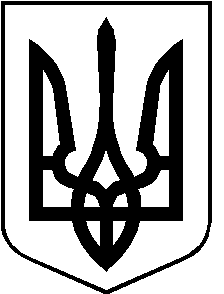 РОЖИЩЕНСЬКА МІСЬКА радаВОЛИНСЬКОЇ ОБЛАСТІВОСЬМЕ СКЛИКАННЯРІШЕННЯ       вересня 2023 року                                                                                 № 36/ Про передачу основних засобів з балансу Рожищенської міської ради на баланс комунального підприємства «Рожищенська багатопрофільна лікарня» Рожищенської міської ради       Відповідно до статті 60 Закону України «Про місцеве самоврядування в Україні», враховуючи клопотання гуманітарного відділу Рожищенської міської ради від 30.08.2023 №779/04-2.23, рекомендації постійної комісії з питань комунальної власності, житлово-комунального господарства та благоустрою, енергозбереження та транспорту, будівництва та архітектури від ___ 2023 року № ___ , міська рада ВИРІШИЛА:Передати з балансу Рожищенської міської ради на баланс комунального підприємства «Рожищенська багатопрофільна лікарня» Рожищенської міської ради основні засоби згідно додатка.Комунальному підприємству «Рожищенська багатопрофільна лікарня» Рожищенської міської ради та відділу бухгалтерського обліку та звітності Рожищенської міської ради здійснити необхідні організаційно - правові заходи щодо приймання-передачі основних засобів згідно з чинним законодавством.Контроль за виконанням цього рішення покласти на постійну комісію з питань комунальної власності, житлово-комунального господарства та благоустрою, енергозбереження та транспорту, будівництва та архітектури.Міський голова						            Вячеслав ПОЛІЩУКОлена Войтович 215 41       Додаток                                                                                                                  до рішення міської ради                                                                                                                 від      .2023 року №_____№ з/пНайменуванняІнвентарний номер (серійний номер)Кількість (шт.)Первісна балансова вартість (грн)Залишкова балансова вартість (грн)1.Підлогомийна машина промислова Becker1014830474                         CT15 B35 Li-Titan(8000486589)1105825,14105825,142Шафа холодильна промислова Forcold1  1014830477G-GN1200TN-FC(SK2223F1C636G12T054)172952,5372952,533Морозильна шафа дводверна Forcold 1014830480G-GN1200ВТ-FC (SK2223F1C986G12B019)186544,3586544,35